Тренировочное задание по компетенции«Макетирование» (8 классы)Материалы и инструменты: Бумага формата А4, для черчения;Клей ПВА или клей-карандаш;	Ножницы;	Линейка;	Простой карандаш, ластик;		Ваша задача выполнить следующее задание: •	Перенести размеры развертки по образцу (соблюдая все размеры) на свой лист бумаги формата А4. •	С помощью ножницы вырезать получившуюся развертку по контуру. •	Согнуть детали развертки по контурным линиям.•	Склеить детали развертки, чтобы получился макет ракеты.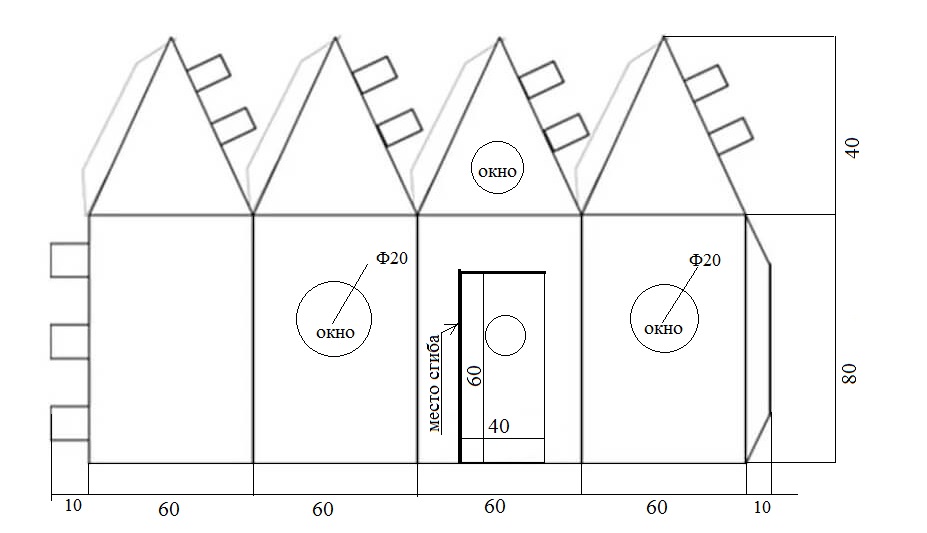 